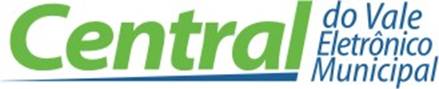 Autorização para a retirada de cartão (1° via)Eu,______________________________________responsável pela empresa___________________________CNPJ:_____________/______-____ , autorizo ________________________________________  portador do RG:_______________ a realizar a retirada da 1° via dos cartões empresariais.Data da solicitação:Quantidade:*OBS: os cartões são confeccionados por data de solicitação, devido a isto, a entrega realizada será referente a todos os cartões solicitados na data mencionada acima.______________________________________________Assinatura e carimbo do responsável.Por ser verdade firmo o presente: ___/___/___Autorização valida por____dias.